2020 Zion Native Flute School ScheduleSaturday March 7-Thursday March 12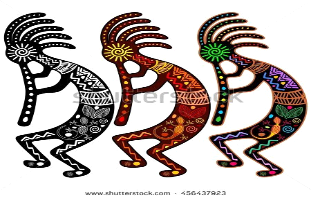 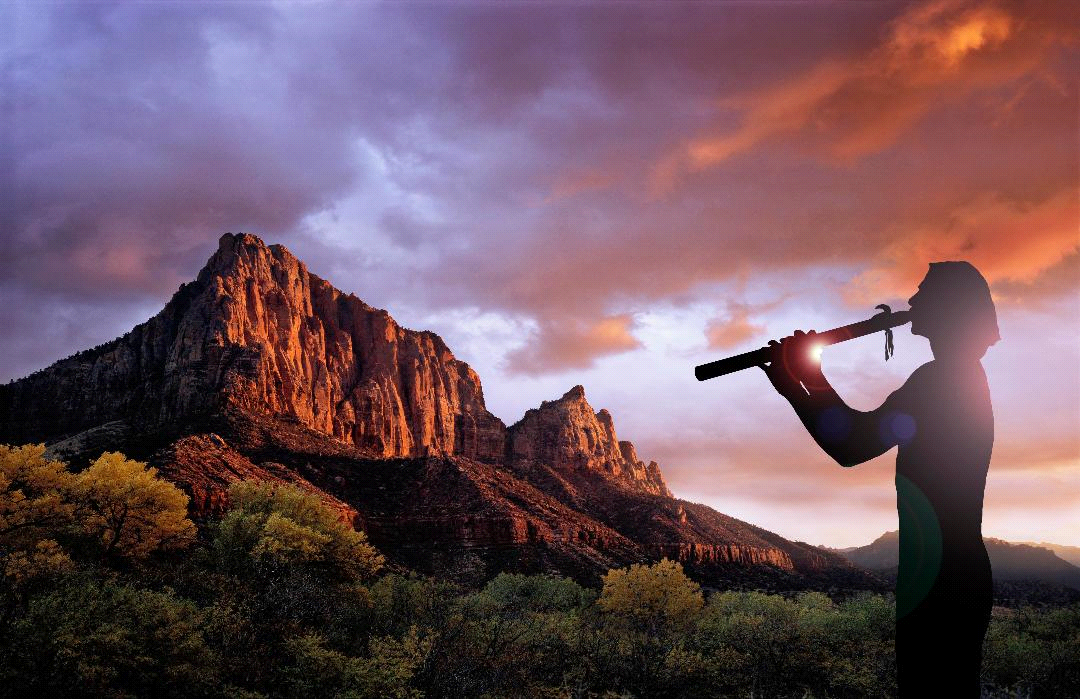    DAYSTART/ENDSTART/END         PRE-SCHOOL ACTIVITY (optional) For early birds         PRE-SCHOOL ACTIVITY (optional) For early birds         PRE-SCHOOL ACTIVITY (optional) For early birdsLocationFriday 5/7-9 pm7-9 pm Open Mike Anything Goes Jam  Cable Mountain Conference Room Open Mike Anything Goes Jam  Cable Mountain Conference Room Open Mike Anything Goes Jam  Cable Mountain Conference RoomCable MountainComplexSATURDAYMarch 7March 7NATIVE FLUTE SCHOOL DAILY SCHEDULENATIVE FLUTE SCHOOL DAILY SCHEDULENATIVE FLUTE SCHOOL DAILY SCHEDULECable Mountain Lodge147 Zion Blvd.Early Options10:00 – 11: am10:00 – 11: am Morning Sound Bath & Yoga Meditation Morning Sound Bath & Yoga Meditation Morning Sound Bath & Yoga MeditationCable Mountain2:00 – 3:00 pm2:00 – 3:00 pm James Tong - Shakuhachi James Tong - Shakuhachi James Tong - ShakuhachiCable Mountain3:00- 4:00 pm3:00- 4:00 pmHand Pan & the Native FluteHand Pan & the Native FluteHand Pan & the Native FluteCable Mountain4:00- 5:00 pm4:00- 5:00 pmGuitar & Native Flute – Jeff MillerGuitar & Native Flute – Jeff MillerGuitar & Native Flute – Jeff Miller5:00 pm -7:005:00 pm -7:00Registration Begins: New Friends & OldRegistration Begins: New Friends & OldRegistration Begins: New Friends & OldCable MountainSchool Begins7:00 pm - 8:307:00 pm - 8:302020 School Begins (It is Official)Teacher/Student IntroductionsBring Your Favorite Flute (If You have One)Find Out Who The Teachers Are, What They Do & Why They Love the Native Flute (Maybe their favorite Song) 2020 School Begins (It is Official)Teacher/Student IntroductionsBring Your Favorite Flute (If You have One)Find Out Who The Teachers Are, What They Do & Why They Love the Native Flute (Maybe their favorite Song) 2020 School Begins (It is Official)Teacher/Student IntroductionsBring Your Favorite Flute (If You have One)Find Out Who The Teachers Are, What They Do & Why They Love the Native Flute (Maybe their favorite Song) Cable MountainSUNDAYMARCH 8MARCH 8Optional7:00 am–8:007:00 am–8:00Morning Sound  & Yoga Meditation Morning Sound  & Yoga Meditation Morning Sound  & Yoga Meditation Cable Mountain9:00 am - 9:459:00 am - 9:45Group Warm Ups  Daily Technique w/Staff  Rona Yellow Robe(Bring A&G or F Flute)Group Warm Ups  Daily Technique w/Staff  Rona Yellow Robe(Bring A&G or F Flute)Group Warm Ups  Daily Technique w/Staff  Rona Yellow Robe(Bring A&G or F Flute)Cable Mountain10 am 12:0010 am 12:00Class Break Out (Posted Below)Class Break Out (Posted Below)Class Break Out (Posted Below)Lunch12:00- 2:00pm12:00- 2:00pmOPTIONSOPTIONSOPTIONS12:30- 1:0012:30- 1:00Didgeridoo w/Bob Rhees Didgeridoo w/Bob Rhees Didgeridoo w/Bob Rhees Cable Mountain1:00 -2:00pm1:00 -2:00pmPrivate 30 minute lessons with teachers (see sign-up sheets)Private 30 minute lessons with teachers (see sign-up sheets)Private 30 minute lessons with teachers (see sign-up sheets)1:00 – 2:00pm1:00 – 2:00pmDiscussion Group: Flute Making -  Pat Haran Discussion Group: Flute Making -  Pat Haran Discussion Group: Flute Making -  Pat Haran Cable Mountain2:00 pm – 3:002:00 pm – 3:00Anasazi Flute & Xiao Scott August Anasazi Flute & Xiao Scott August Anasazi Flute & Xiao Scott August Cable Mountain2:00 pm – 3:002:00 pm – 3:00Zen Flute Cornell Kinderknecht  Zen Flute Cornell Kinderknecht  Zen Flute Cornell Kinderknecht  Cable Mountain4:00 pm -5:004:00 pm -5:00OPTIONSOPTIONSOPTIONSCable Mountain 5:00– 5:30 pm5:00– 5:30 pmDinner with all Students (Green Salads, Fruit Salads, Sandwich Wraps, Desert)Dinner with all Students (Green Salads, Fruit Salads, Sandwich Wraps, Desert)Dinner with all Students (Green Salads, Fruit Salads, Sandwich Wraps, Desert)Cable Mountain5:30–7:00 pm5:30–7:00 pmMusic as Therapy Drumming/ movement (Students bring your drums & rattles)Music as Therapy Drumming/ movement (Students bring your drums & rattles)Music as Therapy Drumming/ movement (Students bring your drums & rattles)Cable MountainMONDAYMarch 9March 97:00 am -8:007:00 am -8:00Morning  Sound  & Yoga MeditationMorning  Sound  & Yoga MeditationMorning  Sound  & Yoga MeditationCable Mountain9:00 am –9:459:00 am –9:45Group Warm Ups Daily technique w/staff Cornell Kinderknecht/ Joe YoungGroup Warm Ups Daily technique w/staff Cornell Kinderknecht/ Joe YoungGroup Warm Ups Daily technique w/staff Cornell Kinderknecht/ Joe YoungCable Mountain10:00 am-12:0010:00 am-12:00Class Break OutClass Break OutClass Break OutLunchOptionsOptionsOptions12:30 pm – 1:00 12:30 pm – 1:00  Didgeridoo w/Bob Rhees Didgeridoo w/Bob Rhees Didgeridoo w/Bob RheesCable Mountain1:00 pm-2:001:00 pm-2:00Private 30 minute lessons with teachers (see sign-up sheets)Private 30 minute lessons with teachers (see sign-up sheets)Private 30 minute lessons with teachers (see sign-up sheets)1:00 pm-2:001:00 pm-2:00Nose Flute Playing class in Memory of Anthony Natividadwith Marina Nadir (marisha@sonic.net)Nose Flute Playing class in Memory of Anthony Natividadwith Marina Nadir (marisha@sonic.net)Nose Flute Playing class in Memory of Anthony Natividadwith Marina Nadir (marisha@sonic.net)Cable Mountain2:00 pm – 3:002:00 pm – 3:00Flute Circles w/ teachers Rona, Clint & Vera, Joe & Cornell.Flute Circles w/ teachers Rona, Clint & Vera, Joe & Cornell.Flute Circles w/ teachers Rona, Clint & Vera, Joe & Cornell.Cable Mountain3:00 pm – 4:003:00 pm – 4:00Anasazi & Xiao w/ Scott AugustAnasazi & Xiao w/ Scott AugustAnasazi & Xiao w/ Scott AugustCable MountainDinner4:00 pm – 6:004:00 pm – 6:006:00 pm – 8:006:00 pm – 8:00TEACHER’S CONCERTShow Up for Group Photo Individual Photos with Cleve FriedmanTEACHER’S CONCERTShow Up for Group Photo Individual Photos with Cleve FriedmanTEACHER’S CONCERTShow Up for Group Photo Individual Photos with Cleve FriedmanCable Mountain Native Flute School Daily ScheduleNative Flute School Daily ScheduleNative Flute School Daily ScheduleTUESDAYMarch 10March 10ACTIVITIESACTIVITIESACTIVITIES7:00 am – 8:007:00 am – 8:00Morning Sound & Yoga MeditationMorning Sound & Yoga MeditationMorning Sound & Yoga MeditationCable Mountain9:00 am – 9:459:00 am – 9:45Group Warm Ups- Daily Technique w/staff Scott AugustGroup Warm Ups- Daily Technique w/staff Scott AugustGroup Warm Ups- Daily Technique w/staff Scott AugustCable Mountain10:00am- 12:0010:00am- 12:00Class Break OutClass Break OutClass Break OutLunch12:00 – 7:00 pm12:00 – 7:00 pmFree Time Afternoon-Private Lessons (Arrange with Teachers and Private Record Time Dave Tate (#435- 760-9163)Relax, Practice, Hike, ShopFree Time Afternoon-Private Lessons (Arrange with Teachers and Private Record Time Dave Tate (#435- 760-9163)Relax, Practice, Hike, ShopFree Time Afternoon-Private Lessons (Arrange with Teachers and Private Record Time Dave Tate (#435- 760-9163)Relax, Practice, Hike, Shop 7:00- 10:00 pm 7:00- 10:00 pmOpen Mic Informal Evening Student Playing/Jamming/Practice W/Joe Young as guide. Open Mic Informal Evening Student Playing/Jamming/Practice W/Joe Young as guide. Open Mic Informal Evening Student Playing/Jamming/Practice W/Joe Young as guide. Cable MountainWEDNESDAYMarch 11March 117:00 am- 8:007:00 am- 8:00Morning Sound & Yoga MeditationMorning Sound & Yoga MeditationMorning Sound & Yoga MeditationCable Mountain9:00am – 9:459:00am – 9:45Group Warm Ups – Daily Technique w/staff Clint & VeraGroup Warm Ups – Daily Technique w/staff Clint & VeraGroup Warm Ups – Daily Technique w/staff Clint & VeraCable Mountain10:am-12:0010:am-12:00Class Break OutClass Break OutClass Break OutLunchOptionsOptionsOptions12:30pm -1:0012:30pm -1:00Didgeridoo w/ Bob RheesDidgeridoo w/ Bob RheesDidgeridoo w/ Bob RheesCable Mountain1:00 pm- 2:001:00 pm- 2:00Private 30 minute Lessons with teachers (see signup sheets)Private 30 minute Lessons with teachers (see signup sheets)Private 30 minute Lessons with teachers (see signup sheets)Cable Mountain1:00 pm- 2:001:00 pm- 2:00Discussion – Jazz & the Native FluteDiscussion – Jazz & the Native FluteDiscussion – Jazz & the Native FluteCable Mountain2:00 pm- 3:002:00 pm- 3:00Flute Circles w/teachers, Rona & Scott, Clint &Vera, Joe & CornellFlute Circles w/teachers, Rona & Scott, Clint &Vera, Joe & CornellFlute Circles w/teachers, Rona & Scott, Clint &Vera, Joe & Cornell3:00 pm- 4:003:00 pm- 4:00Anasazi – Scott AugustAnasazi – Scott AugustAnasazi – Scott AugustDinner4:00 pm- 6:004:00 pm- 6:006:00 pm – 8:306:00 pm – 8:30  STUDENT PERFORMANCE  STUDENT PERFORMANCE  STUDENT PERFORMANCECable MountainTHURSDAYMarch 12March 127:00am – 8:007:00am – 8:00Morning Sound & Yoga MeditationMorning Sound & Yoga MeditationMorning Sound & Yoga MeditationCable Mountain9:00 am – 9:309:00 am – 9:30Loose Ends/Resources/Questions/DiscussionLoose Ends/Resources/Questions/DiscussionLoose Ends/Resources/Questions/DiscussionCable Mountain9:30am- 11:309:30am- 11:30Class Break OutClass Break OutClass Break Out11:30 am11:30 amComplex Patio – School Song TogetherComplex Patio – School Song TogetherComplex Patio – School Song Together11:30 am- 12:3011:30 am- 12:30GRADUATION – School Ends – Receive Certificate of AttendanceGRADUATION – School Ends – Receive Certificate of AttendanceGRADUATION – School Ends – Receive Certificate of AttendanceCable MountainAfternoonOptionsOptionsPrivate Lessons w/ teachers Private Lessons w/ teachers Private Lessons w/ teachers LOVE YOU ALL FOR SHOWING UP!!!!  PEACEFUL FLUTINGLOVE YOU ALL FOR SHOWING UP!!!!  PEACEFUL FLUTINGLOVE YOU ALL FOR SHOWING UP!!!!  PEACEFUL FLUTINGMorning Classes Teacher Level Instruction Room LocationsMorning Classes Teacher Level Instruction Room LocationsMorning Classes Teacher Level Instruction Room LocationsMorning Classes Teacher Level Instruction Room LocationsMorning Classes Teacher Level Instruction Room LocationsMorning Classes Teacher Level Instruction Room LocationsMorning Classes Teacher Level Instruction Room LocationsMorning Classes Teacher Level Instruction Room LocationsRona Yellow RobeNovice Native FluteBoard RoomRona Yellow RobeNovice Native FluteBoard RoomClint & Vera Goss Intermediate Native Flute & RhythmsEast Temple RoomClint & Vera Goss Intermediate Native Flute & RhythmsEast Temple RoomScott August Native Flute - MorningsAnasazi – AfternoonsTBACornell Kinderknecht/Joe YoungNative FluteMain Conference RoomCornell Kinderknecht/Joe YoungNative FluteMain Conference RoomCornell Kinderknecht/Joe YoungNative FluteMain Conference RoomGuest Flute Makers:   Pat Haran Tel: 602-944-7717, James Tong, Some students & teachers will be selling flutesGuest Flute Makers:   Pat Haran Tel: 602-944-7717, James Tong, Some students & teachers will be selling flutesGuest Flute Makers:   Pat Haran Tel: 602-944-7717, James Tong, Some students & teachers will be selling flutesGuest Flute Makers:   Pat Haran Tel: 602-944-7717, James Tong, Some students & teachers will be selling flutesGuest Flute Makers:   Pat Haran Tel: 602-944-7717, James Tong, Some students & teachers will be selling flutesGuest Flute Makers:   Pat Haran Tel: 602-944-7717, James Tong, Some students & teachers will be selling flutesGuest Flute Makers:   Pat Haran Tel: 602-944-7717, James Tong, Some students & teachers will be selling flutesGuest Flute Makers:   Pat Haran Tel: 602-944-7717, James Tong, Some students & teachers will be selling flutesDavid Tate for Recording  $50 hourly Http://www.redearthstudios.com #435-760-916 Call ahead to arrangeDavid Tate for Recording  $50 hourly Http://www.redearthstudios.com #435-760-916 Call ahead to arrangeDavid Tate for Recording  $50 hourly Http://www.redearthstudios.com #435-760-916 Call ahead to arrangeDavid Tate for Recording  $50 hourly Http://www.redearthstudios.com #435-760-916 Call ahead to arrangeDavid Tate for Recording  $50 hourly Http://www.redearthstudios.com #435-760-916 Call ahead to arrangeDavid Tate for Recording  $50 hourly Http://www.redearthstudios.com #435-760-916 Call ahead to arrangeDavid Tate for Recording  $50 hourly Http://www.redearthstudios.com #435-760-916 Call ahead to arrangeDavid Tate for Recording  $50 hourly Http://www.redearthstudios.com #435-760-916 Call ahead to arrangeEnrolled Students wishing to sell a few items please contact me.  Enrolled Students wishing to sell a few items please contact me.  Enrolled Students wishing to sell a few items please contact me.  Enrolled Students wishing to sell a few items please contact me.  Enrolled Students wishing to sell a few items please contact me.  Enrolled Students wishing to sell a few items please contact me.  Enrolled Students wishing to sell a few items please contact me.  Enrolled Students wishing to sell a few items please contact me.  School Director:  Betina Lindsey – 435-772-0778, Cell: 435-632-4443  Threehummingbirds@yahoo.com School Director:  Betina Lindsey – 435-772-0778, Cell: 435-632-4443  Threehummingbirds@yahoo.com School Director:  Betina Lindsey – 435-772-0778, Cell: 435-632-4443  Threehummingbirds@yahoo.com School Director:  Betina Lindsey – 435-772-0778, Cell: 435-632-4443  Threehummingbirds@yahoo.com School Director:  Betina Lindsey – 435-772-0778, Cell: 435-632-4443  Threehummingbirds@yahoo.com School Director:  Betina Lindsey – 435-772-0778, Cell: 435-632-4443  Threehummingbirds@yahoo.com School Director:  Betina Lindsey – 435-772-0778, Cell: 435-632-4443  Threehummingbirds@yahoo.com School Director:  Betina Lindsey – 435-772-0778, Cell: 435-632-4443  Threehummingbirds@yahoo.com Private Lessons Available- Scott- Xiao, NAF, Anasazi.  Joe- Xiao, NAF.  Cornell- NAF, Bansuri. Clint- NAF.                                                   Jeff Miller – Guitar & NAF.  Marina – Nose Flute. James Tong - ShakuhachiPrivate Lessons Available- Scott- Xiao, NAF, Anasazi.  Joe- Xiao, NAF.  Cornell- NAF, Bansuri. Clint- NAF.                                                   Jeff Miller – Guitar & NAF.  Marina – Nose Flute. James Tong - ShakuhachiPrivate Lessons Available- Scott- Xiao, NAF, Anasazi.  Joe- Xiao, NAF.  Cornell- NAF, Bansuri. Clint- NAF.                                                   Jeff Miller – Guitar & NAF.  Marina – Nose Flute. James Tong - ShakuhachiPrivate Lessons Available- Scott- Xiao, NAF, Anasazi.  Joe- Xiao, NAF.  Cornell- NAF, Bansuri. Clint- NAF.                                                   Jeff Miller – Guitar & NAF.  Marina – Nose Flute. James Tong - ShakuhachiPrivate Lessons Available- Scott- Xiao, NAF, Anasazi.  Joe- Xiao, NAF.  Cornell- NAF, Bansuri. Clint- NAF.                                                   Jeff Miller – Guitar & NAF.  Marina – Nose Flute. James Tong - ShakuhachiPrivate Lessons Available- Scott- Xiao, NAF, Anasazi.  Joe- Xiao, NAF.  Cornell- NAF, Bansuri. Clint- NAF.                                                   Jeff Miller – Guitar & NAF.  Marina – Nose Flute. James Tong - ShakuhachiPrivate Lessons Available- Scott- Xiao, NAF, Anasazi.  Joe- Xiao, NAF.  Cornell- NAF, Bansuri. Clint- NAF.                                                   Jeff Miller – Guitar & NAF.  Marina – Nose Flute. James Tong - ShakuhachiPrivate Lessons Available- Scott- Xiao, NAF, Anasazi.  Joe- Xiao, NAF.  Cornell- NAF, Bansuri. Clint- NAF.                                                   Jeff Miller – Guitar & NAF.  Marina – Nose Flute. James Tong - ShakuhachiCopy of Teacher’s Daily Topics Available. Copy of Teacher’s Daily Topics Available. Copy of Teacher’s Daily Topics Available. Copy of Teacher’s Daily Topics Available. Copy of Teacher’s Daily Topics Available. Copy of Teacher’s Daily Topics Available. Copy of Teacher’s Daily Topics Available. Copy of Teacher’s Daily Topics Available. 